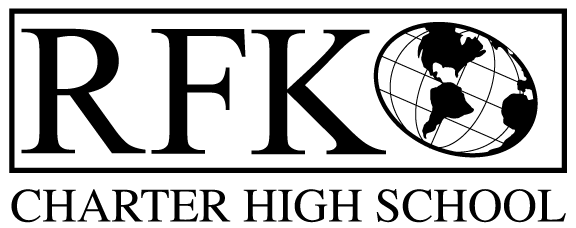 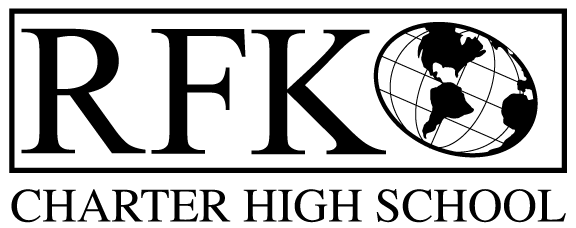 4300 Blake Rd. SWAlbuquerque, NM 87121PHONE: 505-243-1118     FAX: 505-242-7444Mission RFK Charter School prepares, motivates, and supports students to achieve their college and career goalsin partnership with their families and the community.Governance Council Meeting AgendaThursday, June 15, 2017, 5:30 PMNext meeting:  July 20, 2017 4300 Blake Rd. SWAlbuquerque, NM 87121PHONE: 505-243-1118     FAX: 505-242-7444PUBLIC NOTICE OF RFK GOVERNANCE COUNCIL MEETING Robert F. Kennedy Charter School will hold a regular meeting of the Governance CouncilDateThursday, June 15, 2017Time5:30 PMLocationRFK Charter High School4300 Blake Rd. SWAlbuquerque, NMIf you are an individual with a disability who is in need of a reader, amplifier, qualified sign language interpreter or any other form of auxiliary aid or service to attend or participate in the meeting, please contact the administrative offices of RFK High School at least one week prior to the meeting or as soon as possible.  Public documents, including the agenda and minutes, can also be provided in various accessible formats.  RFK High School Administrative offices – 505-243-1118TimeItemPresenterDiscussion/ActionFollow Up5:30-5:35Approval of agendaVote5:35-5:45Dinner5:45-5:50Approval of May 27, 2017 meeting minutesVote5:50-5:55Announcements5:55-6:10Public comment6:10-6:30Finance Committee report for May – discussion and approvalCash disbursement approvalBAR(s) approvalIrene SanchezIrene SanchezIrene SanchezVoteVoteVote6:30-6:35Reelection of Tina Garcia to Governance CouncilMargie LockwoodVote6:35-6:45RFK GC Secretary position Margie LockwoodVote6:45-7:05Program Review report, discussionRobert Baade Margie Lockwood7:05-7:15ED evaluation Margie LockwoodVote7:15-7:30Closed Session to discuss ED contract7:30-7:45Audit findings reportPurchasing and procurementPayroll contributionsTravel, per diem reimbursementsCash control StandardsIrene Sanchez7:45-7:55Executive Director’s report Robert Baade7:55Adjournment